ГРАД БЕОГРАДГРАДСКА ОПШТИНА ВРАЧАР						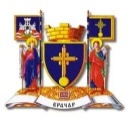 ПРИЈАВНИ ФОРМУЛАР ЈАВНИ КОНКУРС ЗА ФИНАНСИРАЊЕ ПРОЈЕКАТА УДРУЖЕЊА КОЈИ СУ УСМЕРЕНИ КА УНАПРЕЂЕЊУ БЕЗБЕДНОСТИ САОБРАЋАЈА НА ТЕРИТОРИЈИ ГРАДСКЕ ОПШТИНЕ ВРАЧАР У 2020. ГОДИНИНазив предлога пројекта:Назив подносиоца пријаве (удружења):Укупна вредност предлога пројекта:Износ који се тражи од Градске општине Врачар(изражен у РСД):Заводни број подносиоца пријаве:децембар, 2020. годинеОСНОВНИ ПОДАЦИ О УДРУЖЕЊУУ Београду ______ 2020. године                 м.п.                            Потпис одговорног лицаОСНОВНЕ ИНФОРМАЦИЈЕ О УДРУЖЕЊУ Које су тренутно главне активности подносиоца пријаве?(максимално до 5 редова)ПРЕДЛОГ ПРОЈЕКТА Опис предлога пројекта са којим се конкурише (детаљан опис планираних активности и улога сваког од партнера-ако их има,, оправданост, значај предлога пројекта – максимално до 4 стране)Општи циљ предлога пројекта које желите да постигнете(Дефинисати један општи циљ који ће допринети остварењу промене у смислу дугорочне користи за циљну групу у области безбедности саобраћаја - максимално 5 редова)Циљна група и начин укључивања (величина циљне групе, активно/пасивно укључивање...)Локација за реализацију пројектаОпис проблема (У највише 10 редова представите проблеме с којима се циљна група суочава, и потребе циљне групе које произлазе из тих проблема, као и квалитативне и квантитативне показатеље садашњег стања у коме се циљна група и њено окружење налазе)ОЧЕКИВАНИ РЕЗУЛТАТИ ПРЕДЛОГА ПРОЈЕКТА Очекивани утицај резултата предлога пројекта (У највише три реда образложите коју пожељну друштвену промену подржава остварење сврхе програма и какав ће утицај програма имати на социјалну средину у којој се спроводи)Праћење и процена постигнућа (мониторинг и евалуација)(Образложите на који ћете начин вршити мониторинг и евалуацију програма)ИНФОРМИСАЊЕ ЈАВНОСТИ И ВИДЉИВОСТ ПРЕДЛОГА ПРОЈЕКТА(опишите на који начин планирате да информишете јавност о резултатима програма и прикажете видљивост пројекта)ЛИЦА АНГАЖОВАНА У РЕАЛИЗАЦИЈИ ПРОЈЕКТА(Набројте све особе које ће учествовати у пројекту и детаљно објасните улогу сваке од њих и њене кључне квалификације) Напомена: Ангажовање особа врши се у складу са Законом о раду, односно другим позитивно правним прописимаИЗЈАВА ПОДНОСИОЦА ПРИЈАВЕЈа, доле потписани/а, под пуном моралном, материјалном и кривичном одговорношћу изјављујем да сам одговоран за пројекат испред организације подносиоца пријаве и потврђујем:да су тачне све информације и подаци који су изнети у овој пријави;да подносилац пријаве поседује изворе финансирања, професионалну способност и потребне квалификације неопходне за реализацију пројектада су измирени сви доспели порези, доприноси и друге јавне дажбине у складу са прописима Републике Србије;да се против удружења или одговорних лица у удружењу не воде поступци пред надлежним судовима;да подносилац пријаве није добио средства од другог донатора у укупном траженом износу (или недостајућа средства) за предлог пројекта којим конкурише и да ће Наручиоца обавестити о свим додатним финансирањима од стране било ког донатора.Пун назив носиоца пројектаМатични број Порески идентификациони број (ПИБ)Правни статусСедиштеМестоОпштинаУлица и бројДатум оснивања Број посебног наменског динарског рачуна код Управе за трезорКонтакт - телефон Интернет презентацијаЕлектронска поштаИме и презиме лица овлашћеног за заступање Подаци о пројекту:Подаци о пројекту:Подаци о пројекту:Подаци о пројекту:Подаци о пројекту:Циљ пројектаНазив пројектаПериод реализације (навести датум почетка и завршетка)Укупна средства потребна за реализацију пројектаИзнос тражених средстава од Градске општине ВрачарКонтакт-особа за реализацију пројекта (име, презиме и функција)Телефон лица за контактЕлектронска пошта лица за контактТрајање пројекта - период реализације почетакзавршетакИме и презимеФункција у тимуКвалификације (навести формално образовање, додатне едукације итд.)Назив организације:Име и презиме овлашћеног лица и његова функција:Потпис и печат:Датум  и место: